Publicado en  el 07/01/2016 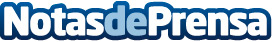 La retrospectiva de Ulises Carrión 'Querido lector, no lea', llegará en marzo al Reina SofíaDatos de contacto:Nota de prensa publicada en: https://www.notasdeprensa.es/la-retrospectiva-de-ulises-carrion-querido Categorias: Artes Visuales Madrid Entretenimiento http://www.notasdeprensa.es